CONSULTING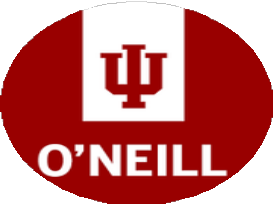 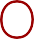 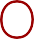 GUIDE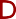 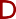 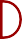 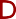 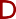 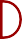 O'Neill Career Hub: PSA CommunitySummaryConsultants are professionals who are trained to solve problems, devise strategies, and improve the general well- being of clients no matter what the industry. Management consultants help clients solve specific problems (usually focused on the short-term), while a strategy consultant researches anddevelops strategies for improving the long- term goals of the company. The work environment is fast-paced, stimulating, and involves long hours.EmployersBooz Allen & Hamilton Grant ThortonErnst & Young DeloitteMcKinsey & Company AccentureBeck International Inc. The Parthenon GroupLogistics Management Institute (LMI)Public Financial Management (PMF) American Enterprise InstituteOther ResourcesHarvard Business Article: Consulting is More Than Giving Advice Association of Consultants to NonprofitsNational Society of Certified Healthcare Business ConsultantsAmerican Association of Political Consultants Alumni Spotlight: August Mack Environmental